UKLIĎME OLBRAMOVICEII. ročníkPojďme společně uklidit nepořádek v našem okolí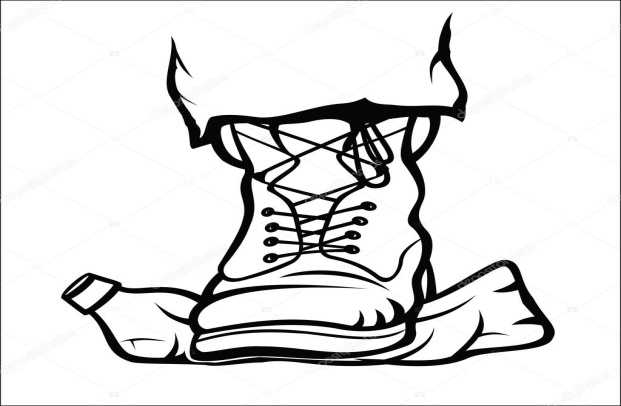 V sobotu 6.dubna 2019 od 9,00 hodinSraz před budovou Obecního úřadu OlbramoviceVezměte si s sebou pracovní rukavice.Po skončení akce čeká na účastníky opékání buřtů.Akce se koná pod záštitou starosty obce a Obce Olbramovice.